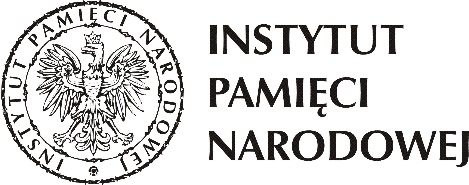 zgłoszenie udziału w konferencji naukowej:„Rok 1943. Niepodległościowe oddziały partyzanckie w okupowanej Polsce”. Konferencja odbędzie się w dniach 20 – 21 września2023 r. w Olsztynie. Zgłoszenia do 30 lipca 2023 r.Imię i nazwisko, stopień/tytuł naukowy: ...................................................................................................Instytucja (adres): ..............................................................................................................................................................................................................................................................................................Adres do korespondencji: .........................................................................................................................................................................................................................................................................Tel./fax ................................................................ e-mail ...........................................................Forma udziału w konferencji  (zaznaczyć właściwe):       referat              komunikat            bez referatu 			Tytuł wystąpienia: .............................................................................................................................................................................................................................................................................................................................................................................................................................................................................Abstrakt…………………………………………………………………………………………………………………………………………………………………………………………………………………………………………………………………………………………………………………………………………………………………………………………………………………………………………………………………………………………………………………………………………………………………………………………………………………………………………………………………………………………………………………………………………………………………………………………………………………………………………………………………………………………………………………………………………………………………………………………………………………………………………………………………………………………………………………………………………………………………………………………………………………………………………………………………………………………………………………………………………………………………………………………………………………………………………………………………………………………………………………………………………………………………………………………………………………………………………………………………………………………………………………………………………………………………………………………………………Notka biograficzna referenta …………………………………………………………………………….. ……………………………………………………………………………………………………………………………………………………………………………………………………………………………………………………………………………………………………………………………………………………………………………………………………………………………………………………………………………………………………………………………………………………………………………………………………………………………………………………………………………………………………………………………………………………………………………………………Proszę o udostępnienie w trakcie konferencji urządzeń audiowizualnych np. rzutnik (wymienić): ....................................................................................................................................................................                                                                                                 ……………………………………………………….data, podpisWyrażam zgodę na: udziałw wydarzeniu: konferencja naukowa pt.: „ROK 1943. NIEPODLEGŁOŚCIOWE ODDZIAŁY PARTYZANCKIE W OKUPOWANEJ POLSCE”.  publikację mojego imienia i nazwiska oraz wizerunku w relacji z wydarzenia na stronach internetowych organizatora i oficjalnych profilach w mediach społecznościowych organizatora oraz w publikacjach i materiałach multimedialnych Instytutu, zgodnie z art. 81 ust. 1 ustawy o prawie autorskim i prawach pokrewnych; umieszczenie i przetwarzanie moich danych osobowych w bazie adresowej Delegatury IPN w Olsztynie, z możliwością ich poprawiania i uzupełniania, we wszelkich działaniach związanych z organizowaną konferencją............................................................... 			....................................................(miejscowość, data)					 (podpis)Klauzula Informacyjna dla uczestników konferencji naukowej pt.: „Rok 1943. Niepodległościowe oddziały partyzanckie w okupowanej Polsce”. Pani/Pana dane osobowe przetwarzane będą w celach:udziału w wydarzeniu konferencja naukowa pt.: „Wymiar sprawiedliwości w stanie wojennym i jego ofiary” organizowanym przez Instytut Pamięci Narodowej – Komisję Ścigania Zbrodni przeciwko Narodowi Polskiemu; publikacji imienia, nazwiska oraz wizerunku w relacji z wydarzenia zamieszczonej na stronach internetowych organizatora i oficjalnych profilach w mediach społecznościowych organizatora oraz w publikacjach i materiałach multimedialnych Instytutu;umieszczenia i przetwarzania danych osobowych w bazie adresowej Delegatury IPN w Olsztynie, z możliwością ich poprawiania i uzupełniania, we wszelkich działaniach związanych z organizowaną konferencją.Podstawą prawną przetwarzania danych jest art. 6 ust.1 lit. a (wyrażona przez Panią/Pana zgoda) oraz art. 6 ust. 1 lit. e (przetwarzanie jest niezbędne do wykonania zadania realizowanego w interesie publicznym lub w  ramach sprawowania władzy publicznej - art. 53 pkt. 4 i 5 ustawy o Instytucie Pamięci Narodowej – Komisji Ścigania Zbrodni przeciwko Narodowi Polskiemu), rozporządzenia Parlamentu Europejskiego i Rady (UE) 2016/679 z dnia 27 kwietnia 2016 r. w sprawie ochrony osób fizycznych w związku z przetwarzaniem danych osobowych i w sprawie swobodnego przepływu takich danych oraz uchylenia dyrektywy 95/46/WE, dalej: RODO.Administratorem Pani/Pana danych osobowych jest Prezes Instytutu Pamięci Narodowej – Komisji Ścigania Zbrodni przeciwko Narodowi Polskiemu, z siedzibą w Warszawie, adres: ul. Janusza Kurtyki 1, 02-676 Warszawa. Administrator danych osobowych zapewnia odpowiednie technologiczne, fizyczne, administracyjne i proceduralne środki ochrony danych, w celu ochrony i zapewnienia poufności, poprawności i dostępności przetwarzanych danych osobowych, jak również ochrony przed nieuprawnionym wykorzystaniem lub nieuprawnionym dostępem do danych osobowych oraz ochrony przed naruszeniem bezpieczeństwa danych osobowych.Dane kontaktowe inspektora ochrony danych w IPN-KŚZpNP: inspektorochronydanych@ipn.gov.pl, adres do korespondencji: ul. Janusza Kurtyki 1, 02-676 Warszawa, z dopiskiem: Inspektor Ochrony Danych.Odbiorcami Pani/Pana danych osobowych mogą być podmioty upoważnione przez Administratora danych oraz podmioty, które mają prawo do wglądu na mocy odrębnych przepisów prawa.Pani/Pana dane osobowe będą przetwarzane do czasu zakończenia organizowanego wydarzenia oraz zakończenia publikacji relacji z wydarzenia na stronach internetowych organizatora i oficjalnych profilach w mediach społecznościowych organizatora oraz w publikacjach i materiałach multimedialnych Instytutu oraz do momentu wycofania zgody, a następnie przechowywane zgodnie z terminami określonymi w obowiązującym w Instytucie Rzeczowym Wykazie Akt, wydanym na podstawie art. 6 ust. 2 ustawy z dnia 14 lipca 1983 r. o narodowym zasobie archiwalnym i archiwach.Posiada Pani/Pan prawo dostępu do treści danych osobowych oraz prawo ich sprostowania, usunięcia lub ograniczenia przetwarzania, prawo wniesienia sprzeciwu wobec przetwarzania, prawo przenoszenia danych.Ma Pani/Pan prawo wniesienia skargi do Prezesa Urzędu Ochrony Danych Osobowych, gdy uzna Pani/Pan, iż przetwarzanie danych osobowych narusza przepisy RODO.W każdej chwili przysługuje Pani/Panu prawo do wycofania zgody na przetwarzanie danych osobowych. Cofnięcie zgody nie będzie wpływać na zgodność z prawem przetwarzania, którego dokonano na podstawie Pani/Pana zgody przed jej wycofaniem.